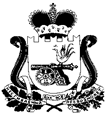 ЕЛЬНИНСКИЙ РАЙОННЫЙ СОВЕТ ДЕПУТАТОВРЕШЕНИЕот 29.04.2021                                                                                             № 30О внесении изменений в решение Ельнинского районного Совета депутатов от 18.02.2021 №12Ельнинский районный Совет депутатов РЕШИЛ:	1. Внести в решение Ельнинского районного Совета депутатов от 18.02.2021 №12 следующие изменения:	1) В приложении к решению:а) слова «на 2021 год,» исключить;б) в п.6 п.п1.1 исключить. 2) Наименование решения изложить в следующей редакции: «Об утверждении Перечня наказов избирателей Ельнинского района, поступивших депутатам Ельнинского районного Совета депутатов»;3) пункты 1-2 изложить в следующей редакции:«1.Утвердить Перечень наказов избирателей Ельнинского района, поступивших депутатам Ельнинского районного Совета депутатов  (Приложение к решению).	2.Направить утвержденный Перечень наказов избирателей Ельнинского района, поступивших депутатам Ельнинского районного Совета депутатов в Администрацию муниципального образования «Ельнинский район» Смоленской области для учёта его при разработке стратегических направлений социально-экономического развития муниципального образования, проектов муниципальных программ, проекта бюджета на очередной финансовый год.».Председатель Ельнинскогорайонного Совета депутатов                                                            Е.Н. Гераськова